                    Sierra Nevada College                                             		      Student Government Association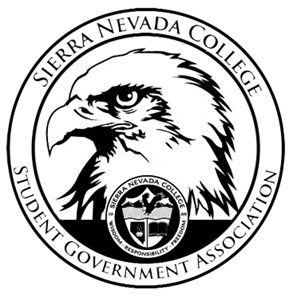 Tuesday, August  21th, 2018                     This is an agenda for the SGA Board at                     8:30 AM in Campbell Friedman - SGA Office AGENDAAttendanceReportsPresidentVice PresidentTreasurerDirector of CommunicationsSustainability Chair Director of EventsSenatorsAdvisorGuests & Proposals: General Business Debriefs & Updates:Upcoming Events:Health weekHalloween dance2nd Catamaran tripClub field daySGAHigh Altitude passesClub PacketsKelly RootWebsiteLast CommentsAdjournment SGA Executive Board: President- Ty Casey, Vice President- Matt Morgan, Treasurer- Luka GobecDirector of Communications- Madalyn Johnson, Sustainability Chair-Lauren Rose, Director of Events-Lillian Kuehneisen,Faculty Advisor- Will Hoida